附件2融合报道、应用创新参评作品推荐表作品标题震撼亮相！世界首个沙漠铁路环线今日开通参评项目融合报道主创人员林飞翼、乔谦、张磊、周逸豪、杨龙、关博、张志华、文兴华编辑林飞翼原创单位《人民铁道》报业有限公司发布平台人民铁道微信公众号发布日期2022年6月16日20时58分2022年6月16日20时58分2022年6月16日20时58分作品链接和二维码https://mp.weixin.qq.com/s/1kqtmI2DAPhLmIWsFVyq4w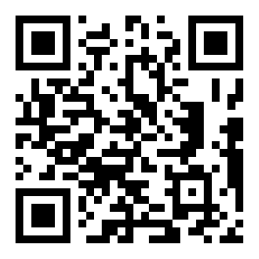 https://mp.weixin.qq.com/s/1kqtmI2DAPhLmIWsFVyq4whttps://mp.weixin.qq.com/s/1kqtmI2DAPhLmIWsFVyq4w作品简介（采编过程）2022年6月16日，位于塔克拉玛干沙漠南缘的和田至若羌铁路开通运营，世界首个沙漠铁路环线就此诞生，“基建狂魔”再次用实力惊艳世界。该产品作为开通当日的重磅融媒体作品，以视频+长图形式，从线路基本概况、工程特色、一站一景、开行方案、重大意义等方面，全景式勾勒出和若铁路开通的特殊重要意义。长图采用新闻图片与手绘漫画相结合的方式，紧扣主题，创意满满，视觉冲击力强，凸显新闻性、科普性、艺术性。2022年6月16日，位于塔克拉玛干沙漠南缘的和田至若羌铁路开通运营，世界首个沙漠铁路环线就此诞生，“基建狂魔”再次用实力惊艳世界。该产品作为开通当日的重磅融媒体作品，以视频+长图形式，从线路基本概况、工程特色、一站一景、开行方案、重大意义等方面，全景式勾勒出和若铁路开通的特殊重要意义。长图采用新闻图片与手绘漫画相结合的方式，紧扣主题，创意满满，视觉冲击力强，凸显新闻性、科普性、艺术性。2022年6月16日，位于塔克拉玛干沙漠南缘的和田至若羌铁路开通运营，世界首个沙漠铁路环线就此诞生，“基建狂魔”再次用实力惊艳世界。该产品作为开通当日的重磅融媒体作品，以视频+长图形式，从线路基本概况、工程特色、一站一景、开行方案、重大意义等方面，全景式勾勒出和若铁路开通的特殊重要意义。长图采用新闻图片与手绘漫画相结合的方式，紧扣主题，创意满满，视觉冲击力强，凸显新闻性、科普性、艺术性。社会效果产品在微信公众号上发布后，总阅读量超过10万，被环球网、光明网、北京日报多家媒体和网站转发，获得良好的传播效果。产品在微信公众号上发布后，总阅读量超过10万，被环球网、光明网、北京日报多家媒体和网站转发，获得良好的传播效果。产品在微信公众号上发布后，总阅读量超过10万，被环球网、光明网、北京日报多家媒体和网站转发，获得良好的传播效果。推荐理由《震撼亮相！世界首个沙漠铁路环线今日开通》该作品以视频和图片和手绘漫画等深度鲜活的融媒体方式，以充满创意的视觉吸引力将沙漠铁路环线第一场景展现给受众，彰显了和若铁路开通的铁路建设新成就。体现融媒体创新新特色。《震撼亮相！世界首个沙漠铁路环线今日开通》该作品以视频和图片和手绘漫画等深度鲜活的融媒体方式，以充满创意的视觉吸引力将沙漠铁路环线第一场景展现给受众，彰显了和若铁路开通的铁路建设新成就。体现融媒体创新新特色。《震撼亮相！世界首个沙漠铁路环线今日开通》该作品以视频和图片和手绘漫画等深度鲜活的融媒体方式，以充满创意的视觉吸引力将沙漠铁路环线第一场景展现给受众，彰显了和若铁路开通的铁路建设新成就。体现融媒体创新新特色。